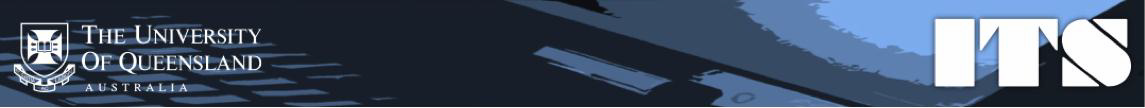 Multiple Choice Marking Requestenclosed box;	I have read and accepted the Terms and Conditions of the Marking Request below.  1. Please provide the following general information	Date*:	Course Code*:	Submitted by*:[Name  and Signature]Faculty/ School/Dept*:Email Address*:[Reports to be emailed to]Business Unit*:Return Recipient:[Exam mailed to this person and address]Number of Questions*:	Number of questions to be ignored: 2. Please provide your chart string (UniFi) / account number	Opal Unit*	Site*	Fund*	Function*	Account*	Project FFT 3. Budget holder’s/Financial delegates details	Budget Holder’s username and signature		Financial Delegate’s username and signature Username*:	Username*:Signature*:	Signature*:  4. Please indicate how you want your answer sheets processed	Reports Required (reports in pdf format)	Student Answer Sheet ReturnStudent results in alphabetical order	Internal Mail [Requires signature] #Student results in raw score order (highest to lowest)	# Package is delivered by UQ Mail service and signature is required to accept delivery.Student responses (what student’s answered for each question)	OFFICE USEItem analysis (response totals and graphs for each question)	Received by:	Date:Excel spreadsheet of marks (name, number, mark and responses)	 	SUBMIT COMPLETED APPLICATION IN PERSON: Monday to Friday 8:30am-4:20pm, Client Service, ITS, Level 2, Prentice Building No. 42, University of QueenslandK:\Academic Services\IS\Internet Services UQconnect\Kelly Anvari\Application Forms\Issued\MCQ Exam Marking\Multiple_ChoiceMarkingRequestForm.doc	Document updated: 6-02-2013Before Submission Check List:Completed mandatory fields below (marked with *);Answer/master sheet;Student papers in an envelop or5. Please indicate any special instructions (optional)6. Subtests (optional) – (Separate answer sheets no longer required)Please provide questions that have a score value of more than one mark and specify what value: Example: Questions 1 – 5, worth 2 marks - Questions 6 – 10, worth 1 mark, total = 15 marks.7. Terms and conditions of marking:7. Terms and conditions of marking:7. Terms and conditions of marking:7. Terms and conditions of marking:Once an exam has been scanned/marked, it is considered final and complete. Any changes made to the Instructor’s answer(s) to be rescanned/remarked will incur additional charge(s).All required documents/information must be submitted along with the “Multiple Choice Marking Request Form” upon drop off of the exam to ensure timely processing of the marking. Incomplete request / documents will not be processed.It is the requester’s responsibility to provide the correct number of exam papers upon submitting. Incorrect batched papers count can result in significant delay and incur additional charge(s) as it will require additional processing time and verification/ reconfirmation from the requestor before marking.ITS accepts no responsibility for any misplaced student papers once it has been returned to the requesters.It is strongly recommended that the original student exam papers not be returned to the students to prevent any dispute that may arise from illegitimate modifications made to the papers after the exams being scanned/marked.All scanned/marked exam papers will be mailed (via UQ Internal Mail system) back to the Lecturer whose name appear on the form unless otherwise specified.Once an exam has been scanned/marked, it is considered final and complete. Any changes made to the Instructor’s answer(s) to be rescanned/remarked will incur additional charge(s).All required documents/information must be submitted along with the “Multiple Choice Marking Request Form” upon drop off of the exam to ensure timely processing of the marking. Incomplete request / documents will not be processed.It is the requester’s responsibility to provide the correct number of exam papers upon submitting. Incorrect batched papers count can result in significant delay and incur additional charge(s) as it will require additional processing time and verification/ reconfirmation from the requestor before marking.ITS accepts no responsibility for any misplaced student papers once it has been returned to the requesters.It is strongly recommended that the original student exam papers not be returned to the students to prevent any dispute that may arise from illegitimate modifications made to the papers after the exams being scanned/marked.All scanned/marked exam papers will be mailed (via UQ Internal Mail system) back to the Lecturer whose name appear on the form unless otherwise specified.Once an exam has been scanned/marked, it is considered final and complete. Any changes made to the Instructor’s answer(s) to be rescanned/remarked will incur additional charge(s).All required documents/information must be submitted along with the “Multiple Choice Marking Request Form” upon drop off of the exam to ensure timely processing of the marking. Incomplete request / documents will not be processed.It is the requester’s responsibility to provide the correct number of exam papers upon submitting. Incorrect batched papers count can result in significant delay and incur additional charge(s) as it will require additional processing time and verification/ reconfirmation from the requestor before marking.ITS accepts no responsibility for any misplaced student papers once it has been returned to the requesters.It is strongly recommended that the original student exam papers not be returned to the students to prevent any dispute that may arise from illegitimate modifications made to the papers after the exams being scanned/marked.All scanned/marked exam papers will be mailed (via UQ Internal Mail system) back to the Lecturer whose name appear on the form unless otherwise specified.Once an exam has been scanned/marked, it is considered final and complete. Any changes made to the Instructor’s answer(s) to be rescanned/remarked will incur additional charge(s).All required documents/information must be submitted along with the “Multiple Choice Marking Request Form” upon drop off of the exam to ensure timely processing of the marking. Incomplete request / documents will not be processed.It is the requester’s responsibility to provide the correct number of exam papers upon submitting. Incorrect batched papers count can result in significant delay and incur additional charge(s) as it will require additional processing time and verification/ reconfirmation from the requestor before marking.ITS accepts no responsibility for any misplaced student papers once it has been returned to the requesters.It is strongly recommended that the original student exam papers not be returned to the students to prevent any dispute that may arise from illegitimate modifications made to the papers after the exams being scanned/marked.All scanned/marked exam papers will be mailed (via UQ Internal Mail system) back to the Lecturer whose name appear on the form unless otherwise specified.OFFICE USE ONLY	(Pricing excludes GST)OFFICE USE ONLY	(Pricing excludes GST)OFFICE USE ONLY	(Pricing excludes GST)OFFICE USE ONLY	(Pricing excludes GST)Time	$75.00 (includes up to 150 sheets)	Run IDSheetsAdditional sheets	@ $0.12/sheet =	$	Run IDSheetsTotal	$	Run IDSheetsI certify that this job is complete and should be charged at the total price stated above.	Run IDOperators name	Date	Run IDSheetsSheetsI certify that this job is complete and should be charged at the total price stated above.	Run IDOperators name	Date	Run IDSheetsSheets